NOME COMPLETO DO ALUNOTÍTULO DO TRABALHOORIENTADOR:  Nome do OrientadorCO-ORIENTADOR: Nome do Co-orientador (se houver)NOME COMPLETO DO ALUNOTÍTULO DO TRABALHOTrabalho de Conclusão de Curso apresentado ao Departamento de Física da Universidade Federal de Sergipe, como requisito parcial para a obtenção do título de .Orientador: Nome do OrientadorCo-orientador: Nome do Co-orientador (se houver)AGRADECIMENTOSAgradecimentos. rESUMOResumoPalavras-chave: Primeiro termo; Segundo termo; Terceiro termo; Máximo 5.ABSTRACTAbstractKeywords: Keyword; Keyword; Keyword.INTRODUÇÃOEste modelo tem como finalidade orientar a formatação de Trabalhos de Conclusão de Curso dos cursos do Departamento de Física (DFI), da Universidade Federal de Sergipe. No DFI, esta formatação não é obrigatória e há outro modelo disponível em LaTeX. É fundamental, contudo, que o aluno obedeça ao que diz o Projeto Pedagógico vigente na época da sua defesa e que construa um texto uniforme e orientado por padrões de formatação aceitos nos ambientes acadêmicos. A seção de Introdução é uma seção que tem por objetivo apresentar a pergunta que norteia o projeto, a justificativa da pesquisa e termina com a explicitação do objetivo do trabalho. O aluno pode apresentar objetivos específicos além do objetivo geral do trabalho. REVISÃO DA LITERATURAO Quadro 1 apresentada informações gerais sobre a estrutura do texto da monografia, explicando o que se deve conter em cada uma das partes e se elas são obrigatórias ou opcionais.Quadro 1 – Descrição dos elementos do trabalhoFonte: Adaptação ABNT, 2011Instruções para formataçãoCorpo do texto:Fonte: Times New Roman;Tamanho: 12pt (exceto citações com mais de 3 linhas, fontes de figuras, tabelas e quadros e conteúdo de tabelas e quadros que devem ter tamanho 11pt);Recuo na primeira linha: 1,25 cm;Espaçamento entre linhas 1,5 (exceto citações com mais de 3 linhas, referências bibliográficas, conteúdo de tabelas e quadros que devem ter espaçamento simples).Paginação:Margem: esquerda e superior de 3 cm e direita e inferior de 2 cm;Páginas de elementos pré-textuais devem ser contadas, mas não numeradas;Numeração deve figurar, a partir da primeira folha da parte textual, em algarismos arábicos.Seções:Todas as seções devem conter um texto relacionado a elas;Títulos com Indicativo numérico: em algarismo arábico, precede seu título, alinhado à esquerda, separado por um espaço de caractere;Títulos sem indicativo numérico (agradecimentos, listas, resumo, sumário, referências, apêndices, anexos): devem ser centralizados, com o mesmo destaque tipográfico das seções primárias.Título de seções primárias:Fonte: tamanho: 12, negrito, maiúscula;Espaçamento após o título de 24pt;Devem iniciar em uma página.Títulos de seções secundárias:Fonte: tamanho: 12, negrito;Espaçamento antes e após o título de 12pt;O indicativo de uma seção secundária é constituído pelo número da seção primária a que pertence, seguido do número que lhe for atribuído na sequência do assunto e separado por ponto.Títulos de seções terciárias:Fonte: tamanho: 12, negrito;Espaçamento antes e após o título de 12pt.Alínea:O texto que antecede as alíneas termina em dois pontos.As alíneas devem ser indicadas alfabeticamente, em letra minúscula, seguida de parêntese.O texto da alínea deve começar por letra minúscula e terminar em ponto-e-vírgula, exceto a última alínea que termina em ponto final.Subalínea:As subalíneas devem começar por travessão seguido de espaço.Figuras:Título centralizado com fonte Times New Roman tamanho 12 (antes ou depois da figura, fica a critério do orientador), espaçamento antes do título de 12pt;Título composto pela palavra “Figura” seguida da numeração em algarismos arábicos, seguida por travessão e seguido pela identificação da imagem;Fonte na parte inferior tamanho 11;São figuras quaisquer ilustrações como imagens, fotos, gráficos, fluxogramas, etc;Deve ser citada no texto e inserida o mais próximo possível do trecho a que se refere com a letra inicial maiúscula (ex: De acordo com a Figura 1...);Recomenda-se fortemente o uso da configuração “alinhado com o texto”, evitando o uso de objetos "flutuando sobre o texto”.Figura 1 – Logotipo da UFS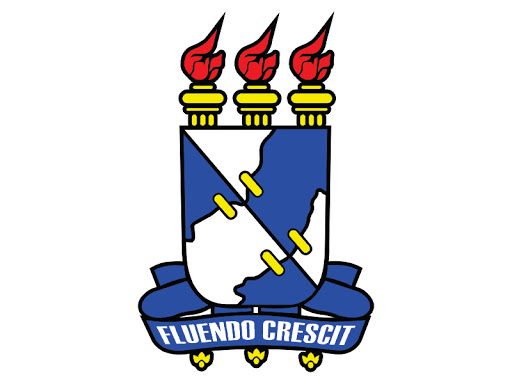 Fonte: PORTAL UFS, 2020Quadros:Título centralizado com fonte Times New Roman tamanho 12, antes do quadro, espaçamento antes do título de 12pt;Título composto pela palavra “Quadro” seguida da numeração em algarismos arábicos, seguida por travessão e seguido pela identificação do quadro;Conteúdo com fonte Times New Roman tamanho 11, espaçamento simples e centralizado;Fonte na parte inferior tamanho 11;Deve ser citado no texto e inserido o mais próximo possível do trecho a que se refere com a letra inicial maiúscula seguido da numeração (ex: Conforme Quadro 2...);Formatada da largura da página com todas as bordas de divisão das células.Quadro 2 – Modelo de quadroFonte: https://bibliotecafea.com/2012/09/21/tabela-e-quadro-diferencas/Tabelas:Título centralizado com fonte Times New Roman tamanho 12, antes da tabela, espaçamento antes do título de 12pt;Título composto pela palavra “Tabela” seguida da numeração em algarismos arábicos, seguida por travessão e seguido pela identificação da tabela;Conteúdo com fonte Times New Roman tamanho 11, espaçamento simples, com texto da primeira coluna à esquerda e nas demais colunas, centralizado;Fonte na parte inferior tamanho 11;Deve ser citada no texto e inserida o mais próximo possível do trecho a que se refere com a letra inicial maiúscula seguido da numeração (ex: Como mostra a Tabela 1...);Formatada da largura da página com três traços horizontais: no topo, após cabeçalho e no rodapé;Não deve ter traços verticais à esquerda nem à direita, mas se houver a necessidade de se destacar parte das colunas pode-se usar traços verticais adicionais;Recomenda-se que o cabeçalho seja escrito com palavras por extenso, sem abreviações;Sempre que houver a necessidade de se indicar a unidade de medidas, esta deve ser escrita entre parênteses;Todas as células devem ser preenchidas, quando o dado não está disponível ou quando não se aplica, deve-se escrever um hífen;Pode-se usar notas com explicações necessárias para a interpretação da tabela.Evitar quebra de tabelas, podendo dar espaço na página anterior para que a tabela inicie em uma nova página junto com sua legenda;Quando a tabela ultrapassar as dimensões de uma página em cada página deve ter o cabeçalho da tabela e a sua legenda indicando: “(continua)” na primeira página, “(conclusão)” na última e “(continuação)” nas demais.Tabela 1 – Modelo de tabelaFonte: https://bibliotecafea.com/2012/09/21/tabela-e-quadro-diferencas/Equações:Numeradas com algarismos arábicos entre parênteses, alinhados à direita;Recomenda-se fortemente o uso da ferramenta de equações (não colocar em formato de imagem);Indicar em seguida no texto o que cada símbolo representa, podendo indicar ainda a unidade de medida;A equação é parte do texto e, portanto, é indicado que ela seja separada do texto que segue por uma vírgula e que o texto explicativo inicie como continuação (sem tabulação e com letra minúscula)Quando citada no texto é chamada como “Equação” com a letra inicial maiúscula seguido da numeração (ex: A Equação (1) mostra...)em que,  é a área do círculo e R é o raio da sua circunferência.Apresentaremos nas próximas seções orientações sobre citações e referências bibliográficas. Embora seja importante que o estudante tenha conhecimento das regras, recomendamos fortemente que o aluno utilize um sistema de gerenciamento de fontes bibliográficas, seja o disponível no próprio Word ou outros que podem ser incluídos como plugins, como o Mendelay. Com estes sistemas, é muito mais fácil manter o texto uniforme e alterar a formação entre padrões sem dificuldade. Instruções para citaçãoPreferir citações indiretas, em que é transcrito o significado do texto de origem e não simplesmente feita uma cópia. Citações diretas são indicadas apenas em casos especiais, em que se deseja transcrever um trecho com as mesmas palavras do autor.Regras gerais de citaçãoQuando o nome do autor faz parte do texto corrido:Escreva o sobrenome do autor com a primeira letra em maiúsculo, seguido pelo ano da publicação entre parênteses:Ex: De acordo com Freire (1996), ensinar exige pesquisa.Quando, ao final de uma sentença, se indica de onde foi tirada a informação:Escreva o sobrenome do autor em maiúsculo seguido pelo ano separado por vírgula e tudo entre parênteses:Ex: Não pode haver ensino sem pesquisa (FREIRE, 1996).Regras de citação direta e indiretaCitações indiretas:Deve ser uma interpretação fiel ao conteúdo original, não podendo ser uma cópia transcrita.Citação direta:Para citações diretas é obrigatório incluir o número da página do trecho transcrito. Para citações diretas curtas (até 3 linhas) o trecho deve estar entre aspas e incluído no mesmo parágrafo do corpo do texto.Ex: Segundo Freire (1996, p. 14), “não há ensino sem pesquisa”.Ex: “Não há docência sem discência” (FREIRE, 1996, p. 12).Para citações diretas longas (mais de 3 linhas), o trecho deve ser escrito sem aspas constituindo um parágrafo com fonte tamanho 11, espaçamento simples e recuo de 4 cm em relação à margem esquerda:Ex:Não há ensino sem pesquisa e pesquisa sem ensino. Esses que-fazeres se encontram um no corpo do outro. Enquanto ensino continuo buscando, reprocurando. Ensino porque busco, porque indaguei, porque indago e me indago. Pesquiso para constatar, constatando, intervenho, intervindo educo e me educo. Pesquiso para conhecer o que ainda não conheço e comunicar ou anunciar a novidade (FREIRE, 1996, p. 14).Regras de autoria em citaçõesCitação de dois autores:Para dois autores deve ser utilizado o conectivo “e” ou o caractere “;” de acordo com cada situação:Ex: De acordo com Novak e Gowin (1996), a aprendizagem é pessoal.Ex: A aprendizagem é pessoal (NOVAK; GOWIN, 1996).Citação de mais de dois autores:Para mais de dois autores deve ser utilizada a expressão “et al.” em itálico (observe que tem ponto no termo “al.”, pois é a abreviatura da palavra “alia”, mas não tem ponto após o “et”):Ex: De acordo com Ausubel et al. (1980), a aprendizagem deve ser significativa;Ex: A aprendizagem deve ser significativa (AUSUBEL et al., 1980).Regras de citações em blocoPublicações de diferentes autorias citadas em bloco:Para atribuir a uma informação várias publicações, as referências devem ser ordenadas em ordem cronológica crescente:Ex: De acordo com Ausubel et al. (1980) e Novak (1981), a aprendizagem deve ser significativa;Ex: A aprendizagem deve ser significativa (AUSUBEL et al., 1980; NOVAK, 1981).Publicações de mesma autoria citadas em bloco:Para atribuir a uma informação várias publicações não é necessário repetir o nome do autor e as referências devem ser ordenadas em ordem cronológica crescente:Ex: De acordo com Ausubel (1963, 1968), a aprendizagem deve ser significativa;Ex: A aprendizagem deve ser significativa (AUSUBEL, 1963, 1968).Regras de diferenciação de coincidências de autorias de publicaçõesCoincidência de sobrenomes de autores em publicações no mesmo ano:Escreva após o sobrenome as iniciais dos prenomes separado por vírgula (persistindo a coincidência, escreva nomes por extenso):Ex: Freire, P. (1996) ≠ Freire, A. (1996);Ex: (FREIRE, P., 1996) ≠ (FREIRE, A., 1996).Publicações diferentes de mesma autoria no mesmo ano:Diferencie pelo acréscimo de letras minúsculas, em ordem alfabética, após a data e sem espaço:Ex: Freire (1996a) ≠ Freire (1996b);Ex: (FREIRE, 1996a) ≠ (FREIRE, 1996b).Regras de citação de citaçãoCitação de citação:Para citar uma publicação à qual não se teve acesso direto, deve-se escrever a autoria original seguida do termo “apud” em itálico seguido da autoria da publicação que se teve acesso.Ex: De acordo com Novak e Gowin (1996 apud AUSUBEL, 1963), a aprendizagem deve ser significativa;Ex: A aprendizagem deve ser significativa (NOVAK e GOWIN, 1996 apud AUSUBEL, 1963).Instruções para referências bibliográficasSeguem instruções para referências bibliográficas para publicações mais usuais. Para diferentes publicações deve-se consultar a norma ABNT NBR 6023 (2002).Publicação em geral:Composto por: “Autoria. Título. Local: Editora, ano de publicação”.Exemplo:BRASIL, Orientações Educacionais Complementares aos Parâmetros Curriculares Nacionais (PCN+). Ciências da Natureza e Matemática e suas tecnologias. Brasília: MEC, 2006. Disponível em: http://portal.mec.gov.br/seb/arquivos/pdf/CienciasNatureza.pdf. Acesso em: 01 jul 2020.Livro:Composto por: “Autoria. Título. Edição. Local: editora, ano de publicação. Número de páginas”.Exemplos:KÖCHE, J. C. Fundamentos de metodologia científica: teoria da ciência e iniciação à pesquisa. 14ed. São Paulo: Vozes, 2011.MARCONI, M. A.; LAKATOS, E. M. Fundamentos de metodologia científica. Rio de Janeiro: Atlas. 2003.Capítulo de livro:Composto por: “Autoria do capítulo. Título do capítulo. In: Autoria do livro. Título do livro. Edição. Local: editora, ano de publicação. Número do capítulo. Página inicial e final do capítulo”.O nome do autor livro pode ser substituído por um traço sublinear (equivalente a seis espaços) caso o autor do capítulo seja o mesmo autor do livro.Exemplo:COSTA, A. F. B.; EPPRECHT, E. K.; CARPINETTI, L. C. R. Fundamentos do Controle Estatístico de Processos. In: ______. Controle Estatístico de Qualidade. 2ed. São Paulo: Atlas, 2005. cap. 2. p. 22-43.Artigo em periódico:Composto por: “Autoria. Título do artigo. Título do periódico, local, volume, número, paginação inicial e final, ano de publicação”.Exemplos:OLIVEIRA, P. M. C.; DECHOUM, K. Facilitando a compreensão da segunda lei da termodinâmica. Revista Brasileira de Ensino de Física, v. 25, n. 4, p. 359-363, 2003.OSTERMANN, F.; MOREIRA, M. A. Uma revisão bibliográfica sobre a área de pesquisa ''física moderna e contemporânea no ensino médio''. Investigações em Ensino de Ciências, v. 5, n. 1, 2001.Trabalho publicado em evento:Composto por: “Autoria. Título do trabalho. In: Nome do evento, numeração do evento, ano de realização do evento, local de realização do evento, título do documento (anais, resumos, etc.), local de publicação: editora, ano de publicação. Página inicial e final do trabalho”.Exemplos:CALHEIROS, L. B. O estudo da luz visível no Ensino Médio a partir do Campo Conceitual de Vergnoud. In: Encontro Nacional de Pesquisa em Educação em Ciências (ENPEC), XI, 2017, Florianópolis, SC. Anais... Florianópolis, SC, 2017. LIMA, K. G.; SCARANO JR., S. Construção de maquetes planetárias como método para o ensino interdisciplinar de astronomia. In: Encontro Sergipano de Física (ENSEF), XXIV, 2019, São Cristóvão, SE. Anais... São Cristóvão, SE, 2019.Tese ou dissertação:Composto por: “Autoria, título, edição, local, ano da defesa, tipo de documento, grau do curso (entre parênteses), Instituição, local”.Exemplo:SILVA, Vanderlei Generoso da. Aplicação da metodologia do trabalho em grupo cooperativo no ensino de física. Viçosa, MG, 2015. Dissertação (Mestrado), Programa de Pós-Graduação em Ensino de Física. Universidade Federal de Viçosa, MG, 2015.Página da internet:Composto por: “Autoria. Título. Local, ano de publicação. Disponível em: <link>. Acesso em: data”.Em caso de autoria desconhecida, a entrada é feita pelo título. Em títulos demasiadamente longos, podem-se suprimir as últimas palavras seguido por reticências.Exemplos:SANTOS, V. S. Estratégias de ensino-aprendizagem. Disponível em: 
< https://educador.brasilescola.uol.com.br/estrategias-ensino>. Acesso em: 01 jul 2020.BELISÁRIO, R. Raios cósmicos produzem revoluções na astronomia. Disponível em: <www.comciencia.br/dossies-1-72/reportagens/cosmicos/cos02.shtml>. Acesso em: 01 jul 2020.Legislação:Composto por: “Jurisdição (ou entidade). Tipo de documento com numeração (lei, decreto, resolução, portaria, etc.), data. Emenda. Periódico. Local, ano de publicação”.Exemplo:BRASIL. Lei nº 8.112, de 11 de dezembro de 1990. Dispõe sobre o regime jurídico dos servidores públicos civis da União, das autarquias e das fundações públicas federais. 1990. Disponível em: <http://www.planalto.gov.br/ccivil_03/LEIS/L8112cons.htm.>. Acesso em: 01 jul 2020.Instruções para utilização do modeloFerramenta de estilosEm vez de usar a formatação direta, a formatação de estilos é indicada para aplicar de maneira rápida e fácil um conjunto de opções de formatação consistente em todo o documento.Figura 2 – Aparência do menu de “Página Inicial > Estilos” do Microsoft Word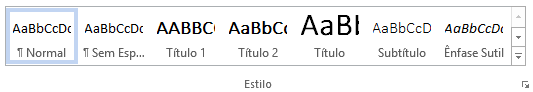 Fonte: Captura de tela do programa Microsoft WordO estilo Normal é usado para os parágrafos de conteúdo do trabalho, é o estilo padrão. Para formatação dos títulos deve-se usar os estilos de títulos conforme nível da seção: Título 1, Titulo 2... Para este modelo, os estilos de títulos estão configurados para já aparecer a numeração.Para copiar e colar um trecho de outro documento, deve-se habilitar a opção “Manter somente texto”, para limpar a formatação do local de origem e deixar na formatação do modelo.Ferramenta de configurar páginaA ferramenta de configurar é usada para formatar elementos da página como margens, orientação, além de auxiliar a mudança de formatação no decorrer do documento através de quebra de página e quebra de seção. Neste modelo, a página já está configurada de acordo com as normas, bem como os títulos de seção primária já estão configurados para iniciar em uma nova página, não necessitando fazer nova configuração. Porém esta ferramenta pode ser usada para inserir uma página com a orientação paisagem usando uma quebra de seção no caminho “Configurar Página > Quebras > Quebras de Seção > Próxima página”.Ferramentas de legendasRecomenda-se fortemente o uso de indexação automática e referência cruzada para títulos de figuras, quadros, tabelas e equações, usando as ferramentas de legendas do word.Figura 3 – Aparência do menu de “Referências > Legendas” do Microsoft Word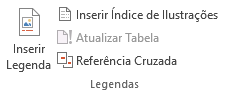 Fonte: Captura de tela do programa Microsoft Word Legenda automática:Para inserir legendas numeradas de figuras, tabelas, quadros e equações, segue-se o caminho “Referências > Legendas > Inserir Legenda”. Se preferir, pode-se copiar e colar uma legenda já inserida para não precisar seguir o caminho toda vez. As legendas adicionadas no texto atualizam automaticamente suas numerações. Basta atualizar da seguinte forma: com o texto selecionado clicar com o botão direito em seguida “Atualizar Campo”.Referência cruzada:A ferramenta de referência cruzada insere nome de uma figura, tabela ou equação a ser citada no texto, seguindo o caminho “Referências > Legendas > Referência Cruzada”. Ao abrir a janela, deve-se selecionar o que se quer referenciar (Figura/Quadro/Tabela/Equação) na opção “Tipo de referência”, em seguida, selecionar “Apenas nome e número” na opção “Inserir referência para”.Listas automáticas:É possível inserir uma lista de figuras ou tabelas que foram adicionadas ao documento com a ferramenta de ‘inserir legenda’. O caminho é Referências > Legendas > Inserir Índice de Ilustrações, selecionando do que se quer fazer a lista (Figura/Quadro/Tabela) na opção Nome da legenda. Ferramentas de imagemToda imagem acrescentada no documento deve ter a configuração “Alinhado com o texto”, para configurar deve-se seguir “Ferramentas de Imagem > Formatar > Organizar > Quebra de Texto Automática > Alinhado com o Texto”.Ferramentas de tabelaA ferramenta de Design de Tabelas auxilia para utilizar estilos rápidos do modelo para quadros e tabelas. Salienta-se que todos quadros ou tabelas devem ser inseridos no documento efetivamente com o formato de edição de tabela do word (e não imagem). Figura 4 – Aparência do menu de “Ferramentas de Tabelas > Design” do Microsoft Word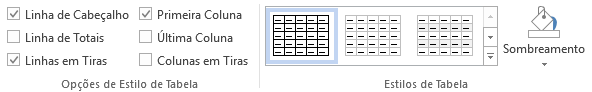 Fonte: Captura de tela do programa Microsoft WordMETODOLOGIAMetodologia.RESULTADOS E DISCUSSÃOResultados e discussão.CONCLUSÕESConclusões.REFERÊNCIAS BIBLIOGRÁFICASABNT – Associação Brasileira de Normas Técnicas. NBR 14724: Informação e documentação: trabalhos acadêmicos – apresentação. Rio de Janeiro, 2011.AUSUBEL, D. P. The psychology of meaningful verbal learning. New York: Grune & Stratton, 1963.AUSUBEL, D. P.  Educational psychology:  a cognitive view. NewYork: Holt, Rinehart, and Winston, 1968.AUSUBEL, D. P.; NOVAK, J. D.; HANESIAN, H. Psicologia educacional. Rio de Janeiro: Interamericana, 1980.FREIRE, P. Pedagogia da autonomia: saberes necessários à prática educativa. 25 ed. São Paulo: Paz e Terra, 1996.NOVAK, J. D. Uma teoria de educação.  São Paulo: Pioneira, 1981.NOVAK, J. D.; GOWIN, D. B. Aprender a aprender. Lisboa: Plátano Edições Técnicas, 1996.APÊNDICE A – TÍTULO DO APÊNDICEApêndice.ANEXO A – TÍTULO DO ANEXOAnexo.ElementosDescriçãoCapa (obrigatório)Proteção externa do trabalho sobre a qual se imprimem as informações indispensáveis à sua identificaçãoElementos pré-textuaisFolha de rosto (obrigatório)Contém os elementos essenciais à identificação do trabalho.Dedicatória (opcional)Texto em que o autor presta homenagem ou dedica seu trabalho.Agradecimentos (opcional)Texto em que o autor faz agradecimentos dirigidos àqueles que contribuíram de maneira relevante à elaboração do trabalho.Epígrafe (opcional)Texto em que o autor apresenta uma citação, seguida de indicação de autoria, relacionada com a matéria tratada no corpo do trabalho.Resumo (obrigatório)Apresentação concisa dos pontos relevantes do trabalho, fornecendo uma visão rápida e clara do conteúdo e das conclusões do trabalho.Abstract (obrigatório)Versão do resumo para idioma de divulgação internacional.Sumário (obrigatório)Enumeração das divisões, seções e outras partes do trabalho, na mesma ordem e grafia em que a matéria nele se sucede.Elementos textuaisElementos textuaisIntrodução (obrigatório)Texto que contextualiza o tema, delimita a problemática e apresenta a justificativa expondo a motivação e as razões do desenvolvimento do trabalho, finalizando com a apresentação do objetivo do trabalho.Revisão da literatura (obrigatório)Exposição de conceitos relevantes e aplicações do tema encontrados na literatura atualizada.Metodologia (obrigatório)Texto que esclarece todos os procedimentos adotados para chegar aos objetivos, caracterizando o ambiente ou população estudados e detalhando a aplicação dos instrumentos de coleta de dados e das ferramentas de tratamento e análise dos dados.Resultados e discussão (obrigatório)Exposição dos resultados obtidos e discussão relacionando com o referencial teórico e com resultados de outros autores.Considerações finais (obrigatório)Texto que destaca as principais conclusões do trabalho a partir dos resultados obtidos confirmando o atingimento do objetivo geral, podendo ainda mencionar as limitações do trabalho e listar as sugestões para trabalhos futuros.Elementos pós-textuaisElementos pós-textuaisReferências bibliográficas (obrigatório)Lista de todas as referências citadas no decorrer do trabalho em ordem alfabética. Apêndice (opcional)Texto ou documento elaborado pelo autor, a fim de complementar sua argumentação, sem prejuízo da unidade nuclear do trabalhoAnexo (opcional)Texto ou documento não elaborado pelo autor, que serve de fundamentação, comprovação e ilustraçãoÁREASUNESPUNICAMPUSPTOTALInterdisciplinar2226Biológicas e da Saúde2226Exatas e Tecnológicas2226Humanas e Artes2226TOTAL88824ÁREASColuna 1Coluna 2Coluna 3Coluna 4Interdisciplinar2226Biológicas e da Saúde2226Exatas e Tecnológicas2226Humanas e Artes2226TOTAL88824,(1)